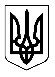 УкраїнаМЕНСЬКА МІСЬКА РАДАМенського району Чернігівської області(тридцять восьма сесія сьомого скликання) РІШЕННЯ25 лютого 2020 року                           №84Про надання дозволу на виготовлення проєктів землеустрою Відділу освіти Менської міської радиКеруючись ст. 12, 116, 93, 123, 124 Земельного кодексу України, Законом України «Про землеустрій», ст. 26, Закону України «Про місцеве самоврядування в Україні», розглянувши звернення начальника відділу освіти Менської міської ради Менського району Чернігівської області Лук’яненко І.Ф., щодо надання дозволу на виготовлення проєктів землеустрою щодо відведення земельних ділянок в постійне користування відділу освіти Менської міської ради Менського району Чернігівської області, Менська міська радаВИРІШИЛА:1. Надати дозвіл відділу освіти Менської міської ради Менського району Чернігівської області на виготовлення проєктів землеустрою щодо відведення земельних ділянок в постійне користування, для будівництва та обслуговування закладів освіти, а саме:-  м.Мена, вул.Семашка,1а, орієнтовною площею 0,12га.(КЗ позашкільної освіти Менський ЦДЮТ Менської міської ради Менського району Чернігівської області);-  м.Мена,вул.Шевченка,74/б, орієнтовною площею 0,17га. (КЗ позашкільної освіти Менська СЮТ Менської міської ради Менського району Чернігівської області);- с.Семенівка, вул.Перемоги, 20, орієнтовною площею 2,2 га. (Семенівський ЗЗСО І-ІІ ст. Менської міської ради Менського району Чернігівської області);- с.Феськівка, вул.Миру,14, орієнтовною площею 2,5 га. (Феськівський ЗЗСО І-ІІ ст. Менської міської ради Менського району Чернігівської області);- с.Блистова, вул.Набережна,17а, орієнтовною площею 2,5 га. (Блистівський ЗЗСО І-ІІІ ст. Менської міської ради Менського району Чернігівської області);- с.Киселівка, вул.Миру, 27, орієнтовною площею 3 га. (Киселівський ЗЗСО І-ІІІ ст. Менської міської ради Менського району Чернігівської області);- с.Бірківка, пров. Шкільний, 4, орієнтовною площею 1,07 га.(Бірківський ЗЗСО І-ІІ ст. Менської міської ради Менського району Чернігівської області);- с.Величківка, вул.Миру, 3, орієнтовною площею 3 га. (Величківський ЗЗСО І-ІІ ст. Менської міської ради Менського району Чернігівської області);- с.Ліски, вул.Шевченка, 2, орієнтовною площею 1,2 га.(Лісківський ЗЗСО І-ІІ ст. Менської міської ради Менського району Чернігівської області);- с.Дягова, вул.Покровська, 17, орієнтовною площею 0,4 га.(Дягівський ЗДО (дитячий садок) «Веселка» загального типу Менської міської ради Менського району Чернігівської області);- с.Киселівка,вул.Осипенка, 43б, орієнтовною площею 0,5 га. (Киселівський ЗДО (дитячий садок) «Веселка» загального типу Менської міської ради Менського району Чернігівської області);- смт. Макошине, пров.Центральний,18, орієнтовною площею 1,5 га.(Макошинський ЗДО (ясла-садок) «Сонечко» загального типу Менської міської ради Менського району Чернігівської області);- с.Синявка, вул.Шкільна,14, орієнтовною площею 0,5 га. (Синявський ЗДО (дитячий садок) «Дзвіночок» загального типу Менської міської ради Менського району Чернігівської області);- с.Осьмаки, вул.Шевченка,81, орієнтовною площею 0,022га.(Осьмаківський ЗДО (дитячий садок) «Капітошка» загального типу Менської міської ради Менського району Чернігівської області);- с.Феськівка, вул.Миру, 23, орієнтовною площею 0,4 га. (Феськівський ЗДО (дитячий садок) «Веселка» загального типу Менської міської ради Менського району Чернігівської області);- с.Ушня, вул. Шкільна,21, орієнтовною площею 2 га.(Ушнянська філія І-ІІ ст. Менського ОЗЗСО І-ІІІ ст. ім. Т.Г.Шевченка Менської міської ради Менського району Чернігівської області).2. Проєкти відведення земельних ділянок подати для розгляду та затвердження у встановленому порядку3.Контроль за виконанням рішення покласти на постійну комісію з питань містобудування, будівництва, земельних відносин та охорони природи, згідно до регламенту роботи Менської міської ради.Міський голова                                                                  Г.А.  Примаков